主要岗位及任职条件：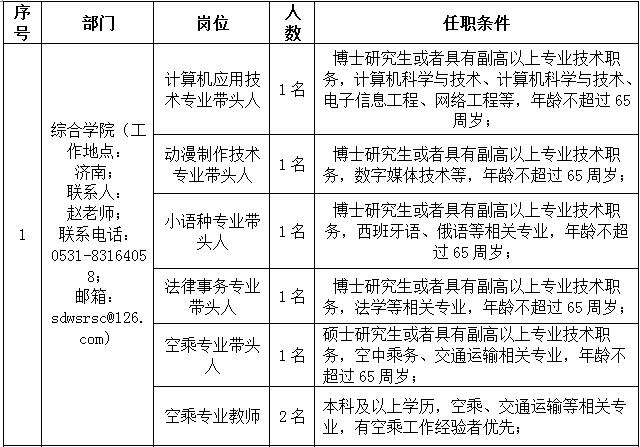 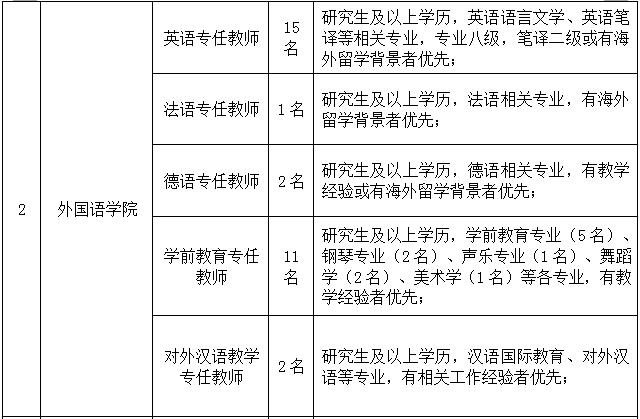 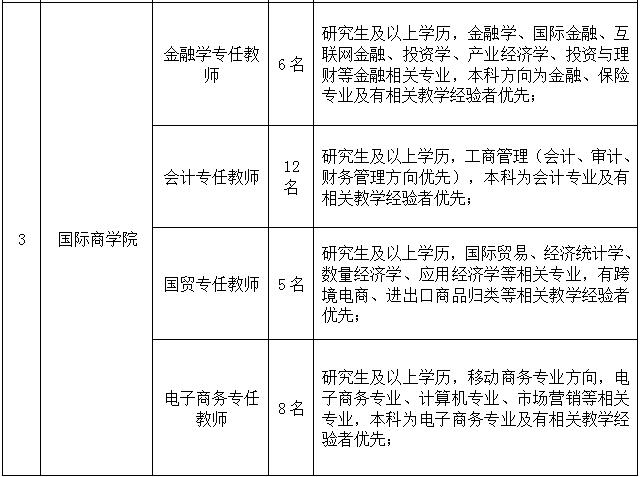 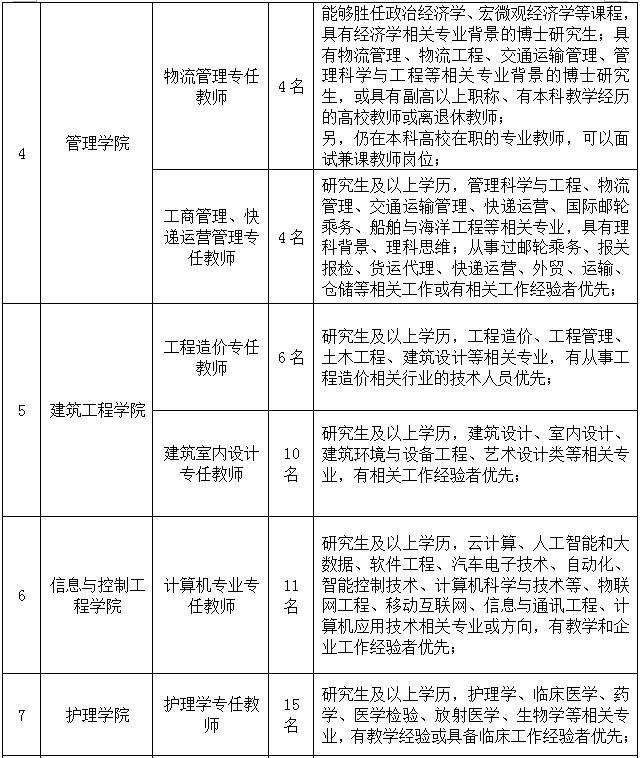 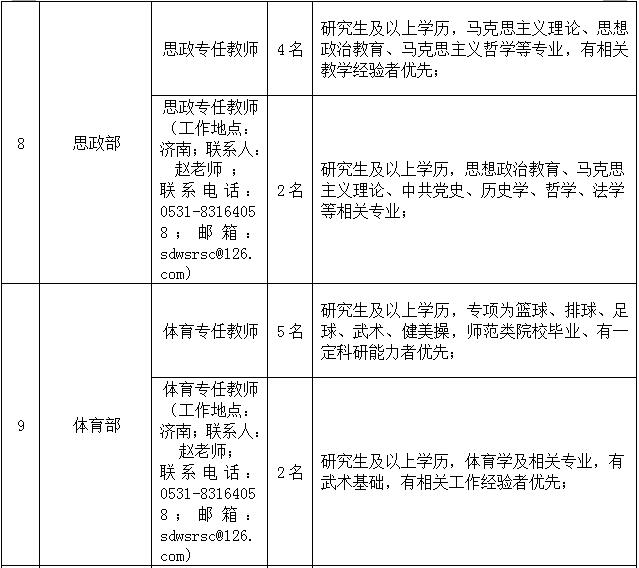 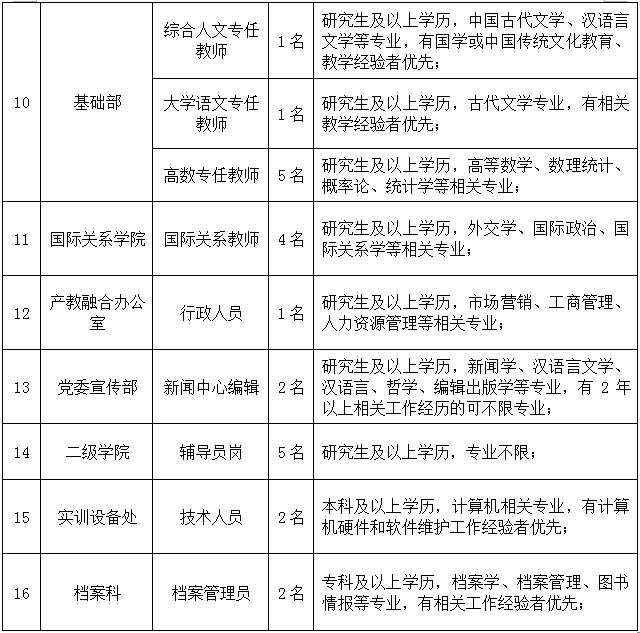 